Week 6 Spellings – W/B 18.05.20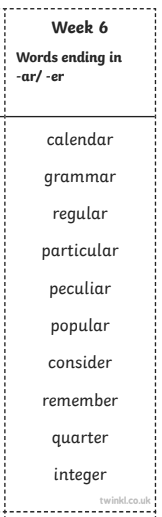 Write them....In different colours 	As a crossword 	Backwards 	In dots     As a rainbow In a wordsearch	In sand Using magnetic letters 	                        In a spiral 